ALL MEMBERS need to complete and return this renewal form by 1 January 2023 to:WEA Ramblers Sydney Treasurer, E-mail: wearamblerssydney4@gmail.com Post: P.O. Box Q1687, Queen Victoria Building NSW 1230(Please complete separate renewal forms and payments for each person)Please select your chosen membership category: Please indicate the payment method you are using:  (Tick or write YES in selected Payment type box)*PLEASE NOTE: Any payment received in excess of the subscription fee will be considered a donation to the club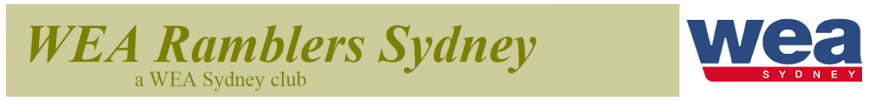 2023 MEMBERSHIP RENEWALName:PLEASE COMPLETE CONTACT DETAILS ONLY IF THEY HAVE CHANGED SINCE YOUR LAST RENEWALPLEASE COMPLETE CONTACT DETAILS ONLY IF THEY HAVE CHANGED SINCE YOUR LAST RENEWALPLEASE COMPLETE CONTACT DETAILS ONLY IF THEY HAVE CHANGED SINCE YOUR LAST RENEWALAddress:  (ONLY if changed since last renewal)Phone number / E-mail:(ONLY if changed since last renewal)PhoneE-mailMEMBERSHIP CATEGORYWEA Ramblers regrets it cannot accept membership applications from / for children under 18 years of age.MEMBERSHIP CATEGORYWEA Ramblers regrets it cannot accept membership applications from / for children under 18 years of age.FeeYour choice(Tick or write YES )E-mail onlyFor members who choose to receive the Walks Programme (when available) and Ramblings newsletter by e-mail only$25LeadersFor members who plan to lead at least 2 walks during the new membership year. You will receive both posted and e-mailed copies of the Walks Programme (when available) and Ramblings.$25PostalFor members who wish to receive posted copies of the Walks Programme (when available) and Ramblings newsletter. If you have provided an e-mail address to WEA Ramblers, you will also receive these electronically, in addition to the usual Short Notice Walks notifications and similar group circulations.$35EFT PAYMENT VIA INTERNET BANKING or OVER THE COUNTER PAYMENT*(Ramblers does not have access to a Credit card or BPAY facility)EFT PAYMENT VIA INTERNET BANKING or OVER THE COUNTER PAYMENT*(Ramblers does not have access to a Credit card or BPAY facility)Payment typeTo make a payment via your own bank’s internet banking system (electronic funds transfer), or over the counter at a bank branch, our banking details are:BSB: 032 036Account Number: 282325Account Name: WEA RamblersIn the “Description” / “Reference” field, enter your surname and first name for identification in Ramblers’ bank account. If the only Reference ID option is to use numerals, please email your payment receipt together with this form to: wearamblerssydney4@gmail.comEFT To make a payment via your own bank’s internet banking system (electronic funds transfer), or over the counter at a bank branch, our banking details are:BSB: 032 036Account Number: 282325Account Name: WEA RamblersIn the “Description” / “Reference” field, enter your surname and first name for identification in Ramblers’ bank account. If the only Reference ID option is to use numerals, please email your payment receipt together with this form to: wearamblerssydney4@gmail.comOver the counterPAYMENT BY MAIL (Cheque or money order)*PAYMENT BY MAIL (Cheque or money order)*PAYMENT BY MAIL (Cheque or money order)*Please make the cheque / money order payable to “WEA Ramblers” and mail together with this form to address above.(Please do not staple your cheque / money order to this form).Mailed Cheque / Money order